§1804.  MediationThe court may refer the parties to mediation at any time after a court determination pursuant to section 1803, subsection 2, paragraph C that the grandparent has standing and may require that the parties have made a good faith effort to mediate the issue before holding a hearing.  If the court finds that either party failed to make a good faith effort to mediate, the court may order the parties to submit to mediation, dismiss the action or any part of the action, render a decision or judgment by default, assess attorney's fees and costs or impose any other sanction that is appropriate in the circumstances.  The court may also impose an appropriate sanction upon a party's failure without good cause to appear for mediation after receiving notice of the scheduled time for mediation.  [PL 2017, c. 328, §5 (AMD).]An agreement reached by the parties through mediation on an issue must be reduced to writing, signed by the parties and presented to the court for approval as a court order.  [PL 1995, c. 694, Pt. B, §2 (NEW); PL 1995, c. 694, Pt. E, §2 (AFF).]SECTION HISTORYPL 1995, c. 694, §B2 (NEW). PL 1995, c. 694, §E2 (AFF). PL 2017, c. 328, §5 (AMD). The State of Maine claims a copyright in its codified statutes. If you intend to republish this material, we require that you include the following disclaimer in your publication:All copyrights and other rights to statutory text are reserved by the State of Maine. The text included in this publication reflects changes made through the First Regular and First Special Session of the 131st Maine Legislature and is current through November 1, 2023
                    . The text is subject to change without notice. It is a version that has not been officially certified by the Secretary of State. Refer to the Maine Revised Statutes Annotated and supplements for certified text.
                The Office of the Revisor of Statutes also requests that you send us one copy of any statutory publication you may produce. Our goal is not to restrict publishing activity, but to keep track of who is publishing what, to identify any needless duplication and to preserve the State's copyright rights.PLEASE NOTE: The Revisor's Office cannot perform research for or provide legal advice or interpretation of Maine law to the public. If you need legal assistance, please contact a qualified attorney.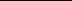 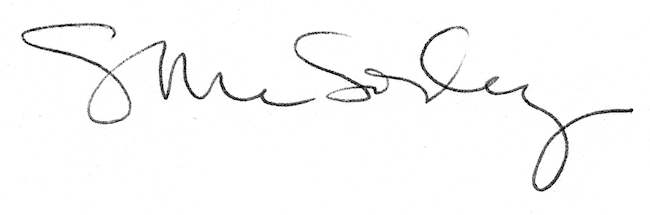 